5 Little Men in a Flying Saucer(Jo Worrall)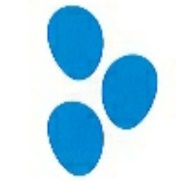 5 Little men in a flying saucer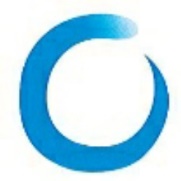 Flew around the world one day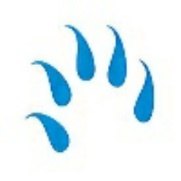 They looked left and right.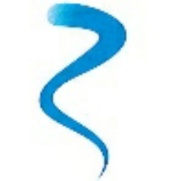 But they did not like the sight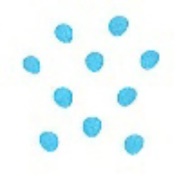 So one man flew away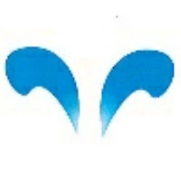 Whoosh!